Муниципальное казенное общеобразовательное учреждениеСемено-Александровская средняя общеобразовательная школа.Проект «МОЯ СЕМЬЯ»Группа «ПЧЕЛКИ»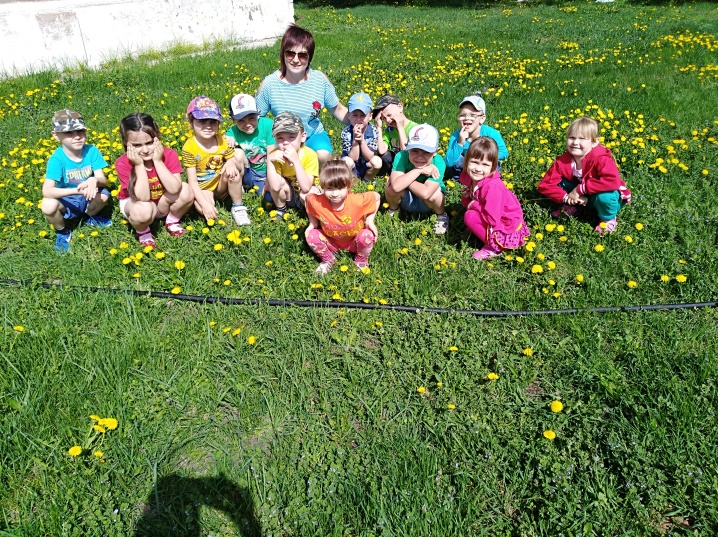 Воспитатель: Юрьева Елена Александровнас. Семено- Александровка2017годАктуальность проектаС целью изучения семьи, установления контакта с её членами, для согласования воспитательных воздействий на ребёнка появилась идея создать проект «Моя семья», которая помогает детям понять значимость семьи, воспитать у детей любовь и уважение к её членам, прививать чувство привязанности к семье и дому.В проекте представлена совместная работа воспитателя, детей, родителей по формированию представления о семье как о людях, которые живут вместе, любят друг друга, заботятся друг о друге. В ходе проекта дети получают более углубленные знания о профессиях своих родителей, семейных традициях.Беседы среди детей показали, что дети недостаточно знают о своей семье, где и кем работают их родители, как зовут их бабушек и дедушек, прабабушек и прадедушек. Чтобы изменить такое положение и появилась идея создать проект «Моя семья», т.е. для изучения семьи, выяснения образовательных потребностей родителей, установления контакта с её членами, для согласования воспитательных воздействий на ребенка.Мы, взрослые, педагоги и родители, должны помочь детям понять значимость семьи, воспитывать у детей любовь и уважение к членам семьи, прививать чувство привязанности к семье и дому.Цель: формировать у детей понятие «Семья».Задачи:Формировать у детей представления о семье, профессии родителей.Воспитывать у детей любовь и уважение к членам семьи, учить проявлять заботу о родных людях.Совершенствовать стиль партнёрских отношений. Развивать коммуникативные навыки детей.Обогащать детско-родительские отношения опытом совместной творческой деятельности.Предполагаемые итоги реализации проекта:1. Знание детьми информации о своей семье.2. Понимание детьми значимости семьи в жизни каждого человека.3. Умение организовать сюжетно-ролевые игры на основе имеющихся знаний о семье.4. Совместная творческая деятельность способствовала укреплению детско – родительских отношений.Участники проекта: дети средней группы (4-5 лет), родители, воспитатель.Тип проекта: краткосрочный (2 недели).Формы организации проекта:Опрос, беседы с детьми.НОДСюжетно – ролевые игрыКонсультация для родителейПапка - передвижкаВыставка детских рисунковСоздание семейного альбомаРодительское собраниеВыставка семейных поделок1 этап – подготовительный1. Опрос детей по данной теме.2. Создать развивающую среду: подобрать материалы, игрушки, атрибуты, для игровой, театрализованной деятельности; дидактические игры, иллюстрированный материал, художественную литературу по теме «Семья».3. Подобрать материал для продуктивной деятельности.4. Составить перспективный план проекта.2 этап – практический1. Внедрение в воспитательно – образовательный процесс эффективных методов и приёмов по расширению знаний дошкольников о семье, её происхождении.2. Совместное изготовление родителей и детей атрибутов для сюжетно – ролевых игр: «Семья», «Больница», «Магазин».3. Консультация для родителей: «Наши привычки – привычки наших детей»4. Создание папки – передвижки: «Тайна имени»5. Выставка детских рисунков: «Моя семья»6. Создание генеалогического древа: Моя семья»7. Разработка и накопление методических материалов.3 этап – заключительный1. Обработка результатов по реализации проекта2. Выставка семейных поделок «Дары осени»3. Родительское собрание «Моя семья – что может быть дороже»Перспективный план проекта1. Опрос детей, беседы: «Что я знаю о семье»2. Создание условий для самостоятельной деятельности детей:-Книжный уголок: Предметные картинки, художественная литература по теме «Семья»-Центр сюжетно-ролевых игр: создание предметно-развивающей среды и совместное изготовление атрибутов для игр: «Дом», «Магазин». «Больница»-Центр продуктивной деятельности: Материалы и инструменты для рисования, лепки, аппликации и художественного труда.2 этап - основнойВиды совместной деятельности.Познание (ФЦКМ)Тематические беседы: «Моё имя»«Права и обязанности в семье»Рассматривание семейных фотографийЗнакомство с профессиями родителейПословицы и поговорки о семье.Развитие речи:Составление творческих рассказов «Моя семья», «Как я помогаю дома», Группировка предметов».Чтение художественной литературы:1. Сказки: Сестрица Алёнушка и братец Иванушка, «Гуси – лебеди»,2.С. Маршак «Сказка об умном мышонке»3. Е. Пермяк «Мамина работа»4. Д. Родари «Чем пахнут ремёсла»5. В. Белов «Мамина дочка»6. Л. Толстой «Старый дед и внучек».Дидактические игры:«Кем быть?»«Сложи картинку»«Определи возраст»«Закончи предложение»«Кто старше?»«Кто младше?»«Назови как тебя дома ласково называют?»Сюжетно-ролевые игры:«Семья», «Больница», «Магазин», «День рождения»Беседы:«Выходной день в моей семье»«Как я помогаю дома»«Кем работают твои родители» (с использованием альбома)«Как мы отдыхаем»«Как я помогаю родителям».Театрализация по сказкам:«Дедка и Репка»«Маша и медведь»«Курочка Ряба и золотое яйцо»Пальчиковая гимнастика:«Моя семья».Артикуляционная гимнастика:«Вкусное варенье», «Блинчики».Художественное творчество:Рисование: «Моя семья»Лепка: «Цветок для мамы»Аппликация: «Осенний букет для бабушки»Строительные игры:«Мебель для дома»Безопасность:Игровая ситуация «Я потерялся».Труд:Стимулировать желание детей участвовать в трудовой деятельности, помогая взрослым: поможем убрать игрушки, накрыть на стол, полить цветы и т.д.Музыка:Слушание и исполнение песен о семье и её членах.Взаимодействие с родителями:1. Консультация для родителей: «Наши привычки – привычки наших детей»2. Создание папки – передвижки: «Тайна имени»3. Выставка детских рисунков: «Моя семья»4. Создание генеологического  древа: Моя семья»3 этап – заключительный1. Родительское собрание «Моя семья – что может быть дороже»2. Выставка семейных поделок «Дары осени»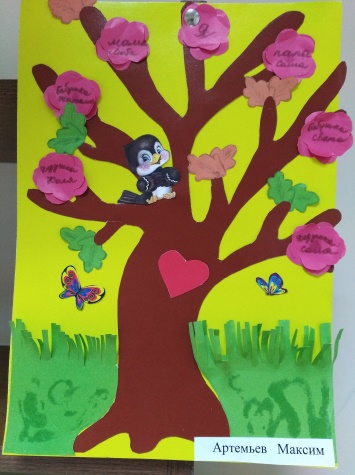 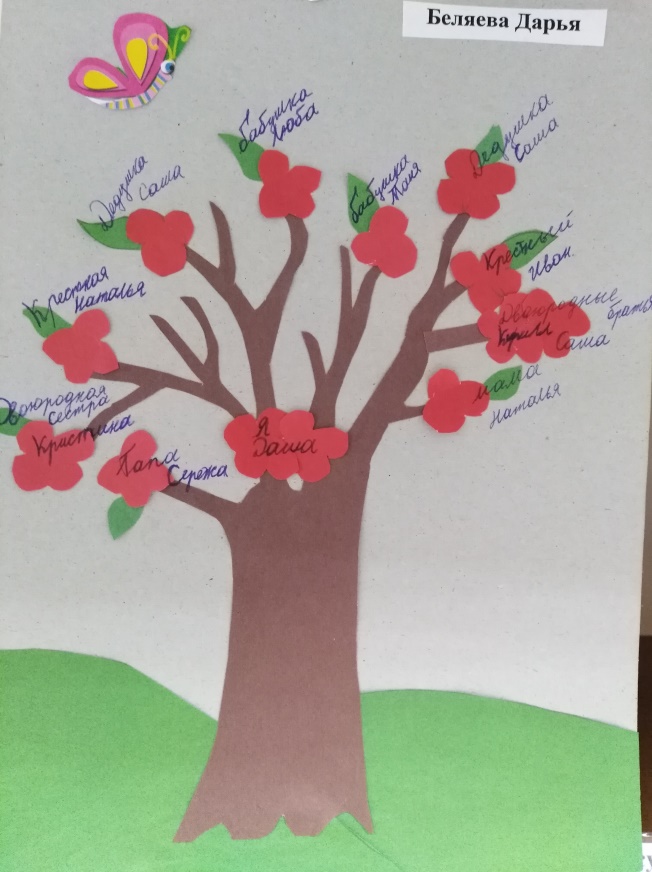 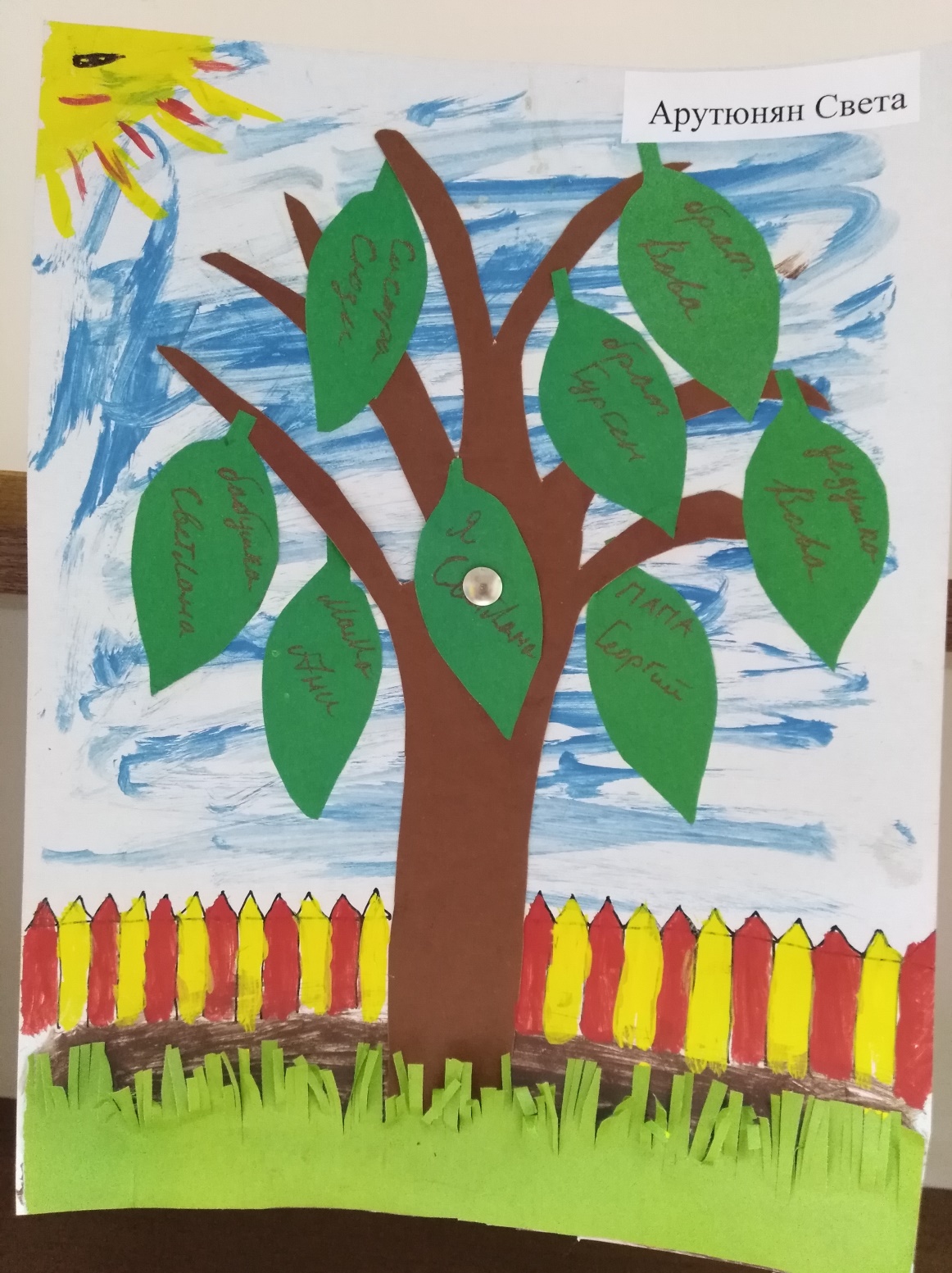 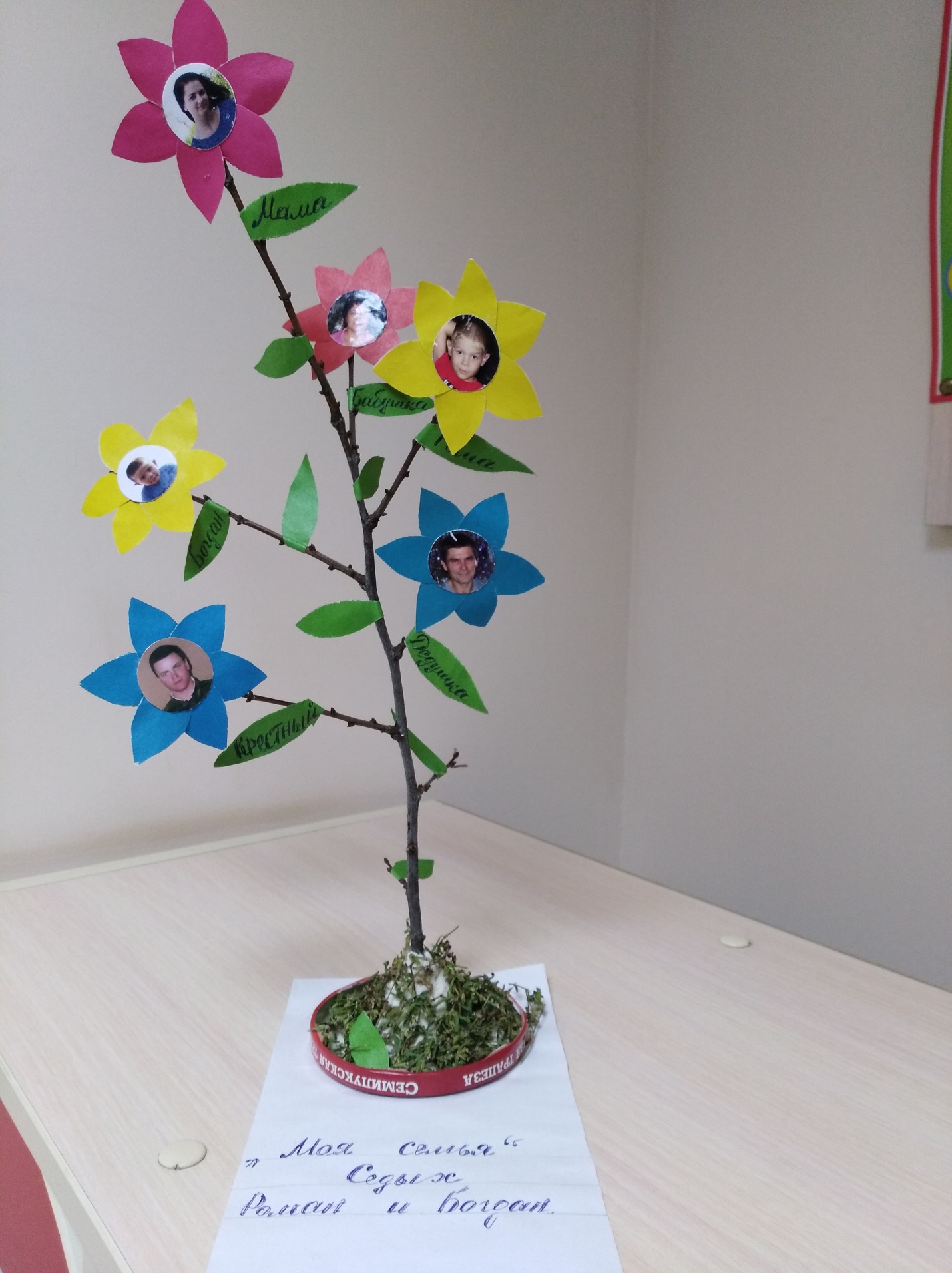 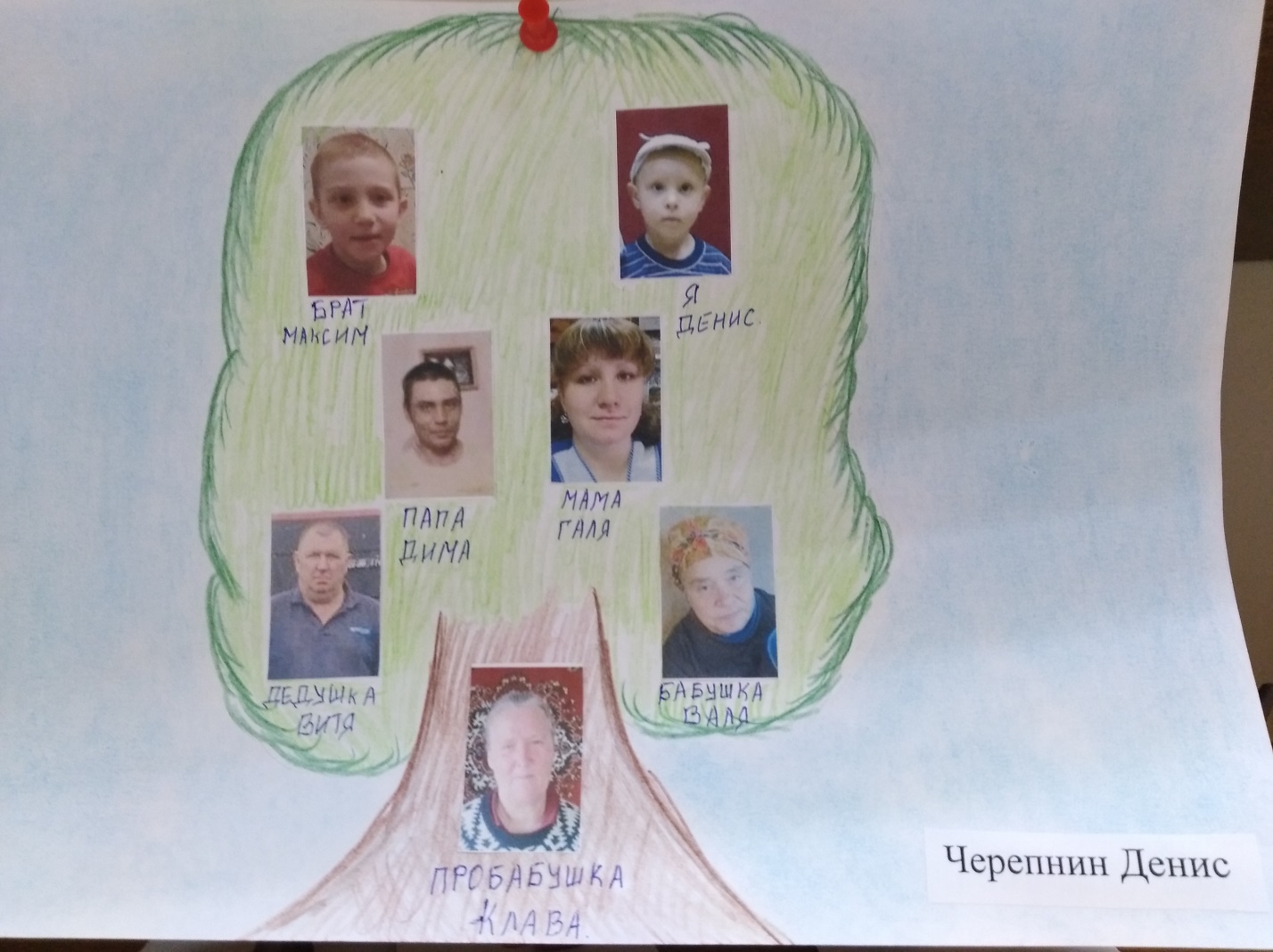 